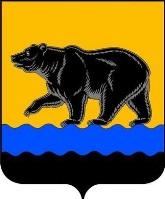 ДУМА  ГОРОДА  НЕФТЕЮГАНСКАР Е Ш Е Н И ЕО внесении изменений в Положениео пенсионном обеспечении лиц, замещавших муниципальные должности и должности муниципальной службы в городе НефтеюганскеПринято Думой города21 декабря 2016 годаВ соответствии с Федеральным законом от 06.10.2003 № 131-ФЗ «Об общих принципах организации местного самоуправления в Российской Федерации», в связи с изменением порядка управления в органах местного самоуправления города Нефтеюганска, руководствуясь Уставом города Нефтеюганска, заслушав решение комиссии по местному самоуправлению, Дума города решила:1.Внести в Положение о пенсионном обеспечении лиц, замещавших муниципальные должности и должности муниципальной службы в городе Нефтеюганске, утверждённое решением Думы города от 20.06.2007 № 239-IV (с изменениями на 26.03.2016 № 991-VI) следующие изменения:1) в пункте 11.9 слова «главы администрации города» заменить словами «главы города»;2) в пункте 14.1 слова «главе администрации города Нефтеюганска» заменить словами «главе города Нефтеюганска». 3) в подпункте «а» пункта 14.5 слова «главы администрации города Нефтеюганска» заменить словами «главы города Нефтеюганска»;4) в пункте 14.6 слова «главой администрации города Нефтеюганска» заменить словами «главой города Нефтеюганска».2.Опубликовать решение в газете «Здравствуйте, нефтеюганцы!» и разместить на официальном сайте органов местного самоуправления города Нефтеюганска в сети Интернет. 3.Решение вступает в силу после его официального опубликования.Глава города Нефтеюганска						      С.Ю. Дегтярев26 декабря 2016 года№ 61-VI